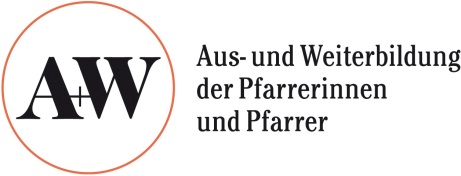 Lernvikariat Anmeldung zur Praktischen PrüfungAnmeldefrist:	15. Dezember                            an die empfehlende Konkordatskirche senden.PersonalienName          Vorname(n) Geburtsdatum  Heimatort(e)  (bei Ausländerinnen/Ausländern: Heimatstaat)Empfehlende Konkordatskirche  Adresse (Strasse, PLZ, Ort  Telefon  E-Mail  Bei mehrjährigen Vikariaten muss die Anmeldung pro Jahr geschickt werden mit Angabe der Handlungsfelder.Diese Anmeldung gilt für die Handlungsfelder:  Gemeindeentwicklung und -leitung    	   Seelsorge       Gottesdienst			    	   Bildung     Termin- und Ortsvorschläge TeilprüfungenDie Prüfungsdossiers sind spätestens 1 Woche vor der jeweiligen Prüfung dem Prüfungsteam in je einem Exemplar zuzustellen. Die Daten der Teilprüfungen werden direkt mit dem zuständigen Mitglied der Prüfungskommission abgesprochen. Ebenfalls Zeit und Ort.Von der Prüfungsordnung vom 14. Juni 2019, sowie den Prüfungsrichtlinien und deren Anhang habe ich Kenntnis genommen.Ort/Datum ____________________________	Unterschrift_______________________________________Weiterleitung durch die empfehlende Konkordatskirche bis 15. Januar an: Sekretariat der PrüfungskommissionA+W Aus- und WeiterbildungBlaufahnenstrasse 108001 Zürichannemarie.huber@zhref.ch 